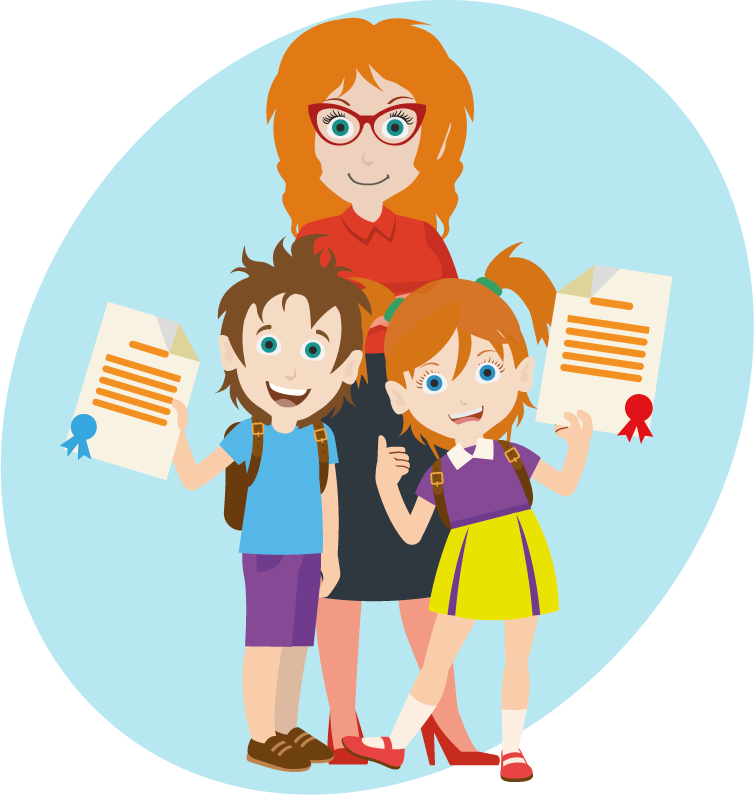          В рамках Национального проекта «Образование» программе «Успех каждого ребенка» запущена модель персонифицированного финансирования дополнительного образования детей в Брянском муниципальном районе Брянской области.Что скрывается за персонификацией?     В Брянской области создан единый региональный интернет-навигатор по дополнительному образованию и новая система финансирования дополнительного образования. Для каждого кружка или дополнительной образовательной программы определяется ее стоимость. Когда ребенок записывается в кружок или на образовательную программу, часть средств этого сертификата (или все) списываются в счет оплаты этого кружка. Если перестает ходить и записывается на что-то другое, происходит перерасчет.       Сертификат дополнительного образования – это официальное подтверждение возможности ребенка обучаться в кружках и секциях дополнительного образования за счет средств государства.